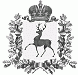 АДМИНИСТРАЦИЯ СТАРОРУДКИНСКОГО СЕЛЬСОВЕТА ШАРАНГСКОГО МУНИЦИПАЛЬНОГО РАЙОНА НИЖЕГОРОДСКОЙ ОБЛАСТИПОСТАНОВЛЕНИЕ27.04.2020					№21О создании комиссии для определения при подготовке генерального плана границ населенных пунктов, а также определения местоположения границ земельных участков, на которых расположены объекты недвижимого имущества, на которые возникли права граждан и юридических лиц, в целях их перевода из земель лесного фонда в земли населенных пунктов на территории администрации Старорудкинского сельсовета Шарангского муниципального района Нижегородской областиВ соответствии с Градостроительным кодексом Российской Федерации, постановлением Правительства Нижегородской области от 30.07.2018 № 544«Об утверждении Порядка деятельности комиссий, создаваемых на территории Нижегородской области в соответствии с частью 20 статьи 24 Градостроительного кодекса Российской Федерации», администрация Старорудкинского сельсовета Шарангского муниципального района Нижегородской области постановляет:1. Создать комиссию для определения при подготовке генерального плана границ населенных пунктов, а также определение местоположения границ земельных участков, на которых расположены объекты недвижимого имущества, на которые возникли права граждан и юридических лиц, в целях их перевода из земель лесного фонда в земли населенных пунктов в Старорудкинском сельсовете Шарангского муниципального района Нижегородской области.2. Утвердить прилагаемый состав комиссии для определения при подготовке генерального плана границ населенных пунктов, а также определение местоположения границ земельных участков, на которых расположены объекты недвижимого имущества, на которые возникли права граждан и юридических лиц, в целях их перевода из земель лесного фонда в земли населенных пунктов в Старорудкинском сельсовете Шарангского муниципального района Нижегородской области.3. Разместить настоящее постановление на официальном сайте администрации Шарангского муниципального района Нижегородской области в разделе «Сельские поселения- администрация Старорудкинского сельсовета».4. Настоящее постановление вступает в силу со дня его подписания.5. Контроль за исполнением настоящего постановления, оставляю за собойГлава администрации 						А.В.ЛежнинаУТВЕРЖДЕНпостановлением администрации Старорудкинского сельсовета Шарангского муниципального района Нижегородской области от 27.04. 2020 № 21СОСТАВкомиссии для определения при подготовке генерального плана границ населенных пунктов, а также определение местоположения границ земельных участков, на которых расположены объекты недвижимого имущества, на которые возникли права граждан и юридических лиц, в целях их перевода из земель лесного фонда в земли населенных пунктов в администрации Старорудкинского сельсовета Шарангского муниципального района Нижегородской областиФ.И.О.Состав комиссииЛежнина Антонина ВасильевнаГлава администрации Старорудкинского сельсовета Шарангского муниципального района Нижегородской области, председатель комиссииЦарегородцева Тамара Алексеевназаместитель председателя комиссииЩекотова Надежда Витальевнасекретарь комиссииЧлены комиссии:Сигарева Ольга Михайловнаглавный специалист отдела капитального строительства администрации Шарангского муниципального района Нижегородской области, секретарь комиссии (по согласованию)Попова Надежда Геннадьевнаглавный специалист отдела экономики и имущественных отношений администрации Шарангского муниципального района Нижегородской области (по согласованию)Долгополов Андрей Васильевичруководитель Шарангского районного лесничества (по согласованию)